Patriot Oaks Academy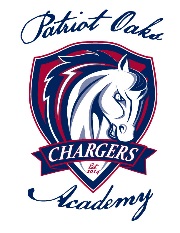 475 Longleaf Pine Parkway  St. Johns, FL 32259  (904) 547-4050KINDERGARTEN STUDENT INFORMATION   2018-19Please remember that this questionnaire is intended as an aid to help with class placement.  The information you provide helps Administration find the best kindergarten teacher for your child.  Please note that we cannot honor specific teacher requests.  Thank you for your input. Student Name: _______________________________________________ 	Also goes by: _______________________________Age: ________________________		Gender: ________________	Date of Birth:  _______________________________Student Address: ____________________________________________________ 	Phone #:  ___________________________Mother’s Name: _____________________________________		Father’s Name: _____________________________________ Address: ___________________________________________	Address: __________________________________________ Contact Number:  ____________________________________	Contact Number:  ___________________________________ Email: _____________________________________________	Email: ____________________________________________ Guardian’s Name: ____________________________________ 	Child Resides with:Address:  ___________________________________________ 		Both parents		MotherContact Number: _____________________________________ 		Father			Other ________________ Email:  _____________________________________________ Siblings (name, age, school):  ___________________________________________________________________________________ PRE-SCHOOL INFORMATIONCheck all options that apply to your child.  My child participated in:		Full-time pre-school/daycare		Part-time pre-school/daycare		Play group(s)				In-home childcareIf Yes to any of the above, please list name/location: _________________________________________________________________ BASIC SKILLSMy child is able to read:		Independently		With guidance			Not yetAble to write name:		Yes, in order		Yes, in random order		NoRecognizes numbers:		Yes, in order		Yes, randomly			NoAble to count 0-20:		Yes			NoRecognizes letters:		Yes, in order		Yes, randomly			NoRecites the alphabet:				Yes		No		Can sound and blend words (can, hat, fox):		Yes		NoIdentify letter sounds:	Yes		NoKnows rhyming words:	Yes		No		Identify basic colors: 		Yes		NoFollows 2-step instructions:	Yes		No		Identify basic shapes:		Yes		NoKnows his/her right and left:  	       Yes	 	No		Will sit and listen to stories:	Yes		NoADDITIONAL INFORMATIONMy child is (check all that apply):	Shy		Talkative	Quiet		Self-Confident		Shares well with others	Active		Outgoing	Verbal		Expressive How would you describe your child? _________________________________________________________________________________________________________________________________________________________________________________________ ___________________________________________________________________________________________________________ What are your child’s strengths and interests: _______________________________________________________________________ ___________________________________________________________________________________________________________ Does your child currently receive any special services?  If yes, what type? ________________________________________________ ___________________________________________________________________________________________________________ This year in Kindergarten, I would like for my child to:  ________________________________________________________________ ___________________________________________________________________________________________________________ ___________________________________________________________________________________________________________ Does your child have any allergies?		Yes		No	If yes, please explain: ________________________________ ___________________________________________________________________________________________________________ Please add additional comments that you would like us to know about your child:  __________________________________________ ___________________________________________________________________________________________________________ ___________________________________________________________________________________________________________ ___________________________________________________________________________________________________________ 